Data Collection Plan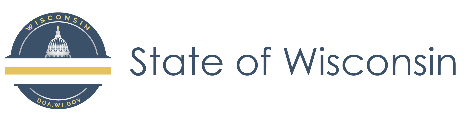 InstructionsAnswer the questions below to ensure you have a reliable plan for what data you’ll collect and how it will be collected.Remember that all Lean projects must include data on at least one of the following metrics:Annual hours repurposedCumulative lead time reducedAnnual cost savedAnnual cost avoidedProcess steps eliminatedStakeholder satisfaction improvedQuestionsWhat are you trying to accomplish in this project?What Lean metric will you use to show you’ve made an improvement?How do you intend to collect this data?How long will you be collecting data?Who will collect the data?Will any training or pilot runs of your data collection plan be needed?